*Please fill up in the space given in brackets []NAME			:  Type here DATE			:  Type here EMAIL ADDRESS	:  Type here 		SIGNATURE		:  Sign here PLEASE PASTE THE RECEIPT BELOWPROJECT ETHICS COMMITTEE APPROVAL CODE:  Type here PROJECT ETHICS COMMITTEE APPROVAL CODE:  Type here PROJECT ETHICS COMMITTEE APPROVAL CODE:  Type here PROJECT TITLE: Type herePROJECT TITLE: Type herePROJECT TITLE: Type hereNODESCRIPTIONAMOUNT (MYR)1 Type here Amount here2 Type here Amount here3 Type here Amount here4 Type here Amount here5 Type here Amount here6 Type here Amount here7 Type here Amount here8 Type here Amount here9 Type here Amount here10 Type here Amount here11 Type here Amount here12 Type here Amount here13 Type here Amount here14 Type here Amount hereTOTAL EXPENDITURE Amount herePREVIOUS CLAIM 1DATE: Amount herePREVIOUS CLAIM 2DATE: Amount herePREVIOUS CLAIM 3DATE: Amount hereBALANCE OF GRANT Amount here Paste Here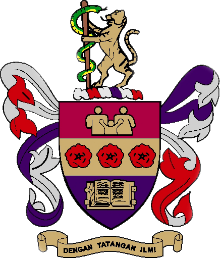 AKADEMI KEDOKTORAN KELUARGA MALAYSIAACADEMY OF FAMILY PHYSICIANS OF MALAYSIAAKADEMI KEDOKTORAN KELUARGA MALAYSIAACADEMY OF FAMILY PHYSICIANS OF MALAYSIAAKADEMI KEDOKTORAN KELUARGA MALAYSIAACADEMY OF FAMILY PHYSICIANS OF MALAYSIAAKADEMI KEDOKTORAN KELUARGA MALAYSIAACADEMY OF FAMILY PHYSICIANS OF MALAYSIAAKADEMI KEDOKTORAN KELUARGA MALAYSIAACADEMY OF FAMILY PHYSICIANS OF MALAYSIAUnit 1-5, Level 1 Enterprise 3B Technology Park Malaysia (TPM)Jalan Innovasi 1 Lebuhraya Puchong-Sungai Besi Bukit Jalil, 57000 Kuala LumpurTel; 03-8993 9176/9177, Fax: 03-8993 9187Website: www.afpm.org.my Email: afpm@po.jaring.asia / accounts@afpm.org.myUnit 1-5, Level 1 Enterprise 3B Technology Park Malaysia (TPM)Jalan Innovasi 1 Lebuhraya Puchong-Sungai Besi Bukit Jalil, 57000 Kuala LumpurTel; 03-8993 9176/9177, Fax: 03-8993 9187Website: www.afpm.org.my Email: afpm@po.jaring.asia / accounts@afpm.org.myUnit 1-5, Level 1 Enterprise 3B Technology Park Malaysia (TPM)Jalan Innovasi 1 Lebuhraya Puchong-Sungai Besi Bukit Jalil, 57000 Kuala LumpurTel; 03-8993 9176/9177, Fax: 03-8993 9187Website: www.afpm.org.my Email: afpm@po.jaring.asia / accounts@afpm.org.myUnit 1-5, Level 1 Enterprise 3B Technology Park Malaysia (TPM)Jalan Innovasi 1 Lebuhraya Puchong-Sungai Besi Bukit Jalil, 57000 Kuala LumpurTel; 03-8993 9176/9177, Fax: 03-8993 9187Website: www.afpm.org.my Email: afpm@po.jaring.asia / accounts@afpm.org.myUnit 1-5, Level 1 Enterprise 3B Technology Park Malaysia (TPM)Jalan Innovasi 1 Lebuhraya Puchong-Sungai Besi Bukit Jalil, 57000 Kuala LumpurTel; 03-8993 9176/9177, Fax: 03-8993 9187Website: www.afpm.org.my Email: afpm@po.jaring.asia / accounts@afpm.org.my CLAIMS FORM CLAIMS FORM CLAIMS FORM CLAIMS FORM CLAIMS FORM CLAIMS FORMName: Name Here Name Here Name Here Name Here Name HereAddress: Address Here Address Here Address Here Address Here Address HerePhone No: Phone here Phone here Phone here Phone here Phone hereEvent: Event here Event hereE-mail: Email here Email hereDate of Event: Date of event Date of eventVenue: Venue here Venue hereTYPE OF CLAIMTYPE OF CLAIMTYPE OF CLAIMTYPE OF CLAIMTYPE OF CLAIMTYPE OF CLAIMTickParticularsParticularsParticularsRMOthers:Research project expenditure (details as attached) Grant approval code: Research project expenditure (details as attached) Grant approval code: Research project expenditure (details as attached) Grant approval code:  Type hereTOTAL: Total here(Kindly attached original supporting document for the above claims)I confirm that the above expenses were incurred by me.(Kindly attached original supporting document for the above claims)I confirm that the above expenses were incurred by me.(Kindly attached original supporting document for the above claims)I confirm that the above expenses were incurred by me.(Kindly attached original supporting document for the above claims)I confirm that the above expenses were incurred by me.(Kindly attached original supporting document for the above claims)I confirm that the above expenses were incurred by me.(Kindly attached original supporting document for the above claims)I confirm that the above expenses were incurred by me.Signature:  Sign here Signature:  Sign here Signature:  Sign here Signature:  Sign here Date:  Date here Date:  Date here Kindly credited the payment to my Account No:  Type Account No here              Bank:  Bank Name here Kindly credited the payment to my Account No:  Type Account No here              Bank:  Bank Name here Kindly credited the payment to my Account No:  Type Account No here              Bank:  Bank Name here Kindly credited the payment to my Account No:  Type Account No here              Bank:  Bank Name here Kindly credited the payment to my Account No:  Type Account No here              Bank:  Bank Name here Kindly credited the payment to my Account No:  Type Account No here              Bank:  Bank Name here FOR OFFICE USE ONLYFOR OFFICE USE ONLYFOR OFFICE USE ONLYFOR OFFICE USE ONLYFOR OFFICE USE ONLYFOR OFFICE USE ONLYVerified by Head of Committee/Course Director:  Type here Verified by Head of Committee/Course Director:  Type here Verified by Head of Committee/Course Director:  Type here Verified by Head of Committee/Course Director:  Type here Date: Date hereApproved by Honorary Treasurer:  Type here Approved by Honorary Treasurer:  Type here Approved by Honorary Treasurer:  Type here Approved by Honorary Treasurer:  Type here Date: Date hereProcessed by Office:  Type here Processed by Office:  Type here Processed by Office:  Type here Processed by Office:  Type here Date: Date hereNOTE:All claims submitted must be verified by Head of Committee/Course Director.All claims MUST be submitted within 2 (two) months from the date of event and no claims will be entertained beyond the stated time frame.NOTE:All claims submitted must be verified by Head of Committee/Course Director.All claims MUST be submitted within 2 (two) months from the date of event and no claims will be entertained beyond the stated time frame.NOTE:All claims submitted must be verified by Head of Committee/Course Director.All claims MUST be submitted within 2 (two) months from the date of event and no claims will be entertained beyond the stated time frame.NOTE:All claims submitted must be verified by Head of Committee/Course Director.All claims MUST be submitted within 2 (two) months from the date of event and no claims will be entertained beyond the stated time frame.NOTE:All claims submitted must be verified by Head of Committee/Course Director.All claims MUST be submitted within 2 (two) months from the date of event and no claims will be entertained beyond the stated time frame.NOTE:All claims submitted must be verified by Head of Committee/Course Director.All claims MUST be submitted within 2 (two) months from the date of event and no claims will be entertained beyond the stated time frame.